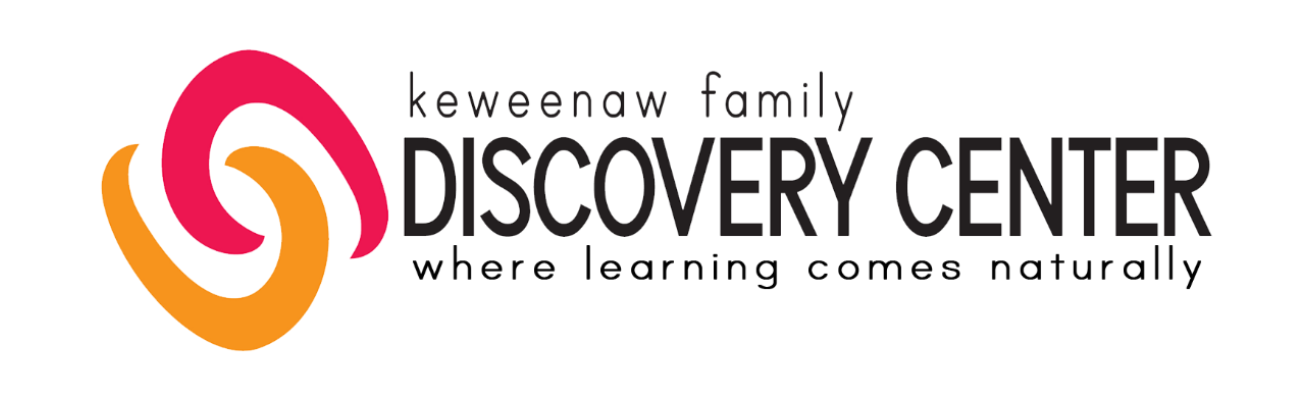 Parent ExpectationsAs a parent of a student at the Discovery Center, I will:Respect all parents, students and staff members in regards to their abilities and styles.Be mindful and respectful of the diverse set of beliefs, habits and values of each family in the homeschool partnership.Ensure that my child/children are under my care and supervision while they are at the Discovery Center unless I have made arrangements for a proxy.Follow guidelines set by instructors when participating or observing a session.Communicate concerns, questions or issues with center staff when they arise, and bring forward solutions that will resolve issues.Participate in parent meetings as much as possible to contribute ideas and concerns related to improving the processes and learning environment of the Center.Actively follow Center rules where designated.Let the Center administrative assistant know when my student will not be in session by email or phone or text.  Heaven:  heavendiscoverycenter@gmail.comHeaven cell:  906-370-2048Encourage my student to participate fully in his/her sessions.Encourage my students to participate in community days at the center and voice their ideas, concerns and solutions to issues.Parents are expected to intervene in negative verbal or physical interactions between students.     No parent is to be alone with another's child in a room with the door closed.  